                                                                                                                               Додаток 2                                                                                                                                                                     до протоколу № 1                                                                  від 17.03.2021Інформаційне повідомлення Близнюківської селищної ради Лозівського району Харківської області про продаж на аукціоні об'єкту малої приватизації – житловий будинок загальною площею 24,7 м.кв., розташований за адресою: 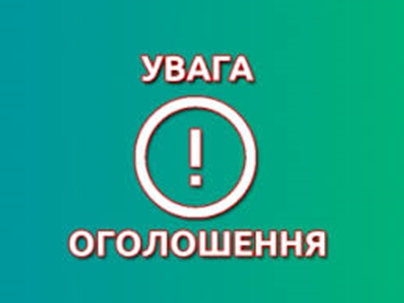 64801 Харківська область Лозівський район смт Близнюки вул. Миру, 38.Спосіб проведення аукціону: аукціон без умовНайменування об’єкта приватизації, його місцезнаходження: житловий будинок, розташований за адресою: 64801 Харківська область Лозівський район смт Близнюки                 вул. Миру, 38.Код CAV-PS: 04152000-8 – ДомоволодінняДані про будівлю та земельну ділянку, на якій розташовано об’єкт приватизації: Одноповерховий житловий будинок, загальною площею 24,7 кв.м., розташований на сформованій земельній ділянці площею 0,1098 га за адресою: 64801 Харківська область Лозівський район смт Близнюки вулиця Миру 38. Технічний стан задовільний, матеріали стін: дерево обкладене цеглою, покрівля - металопрофіль, перекриття та підлога дерев'яні. У наявності господарські будівлі: сарай, погрібник, вбиральня, колодязь, огорожа, хвіртка. Житловий масив обладнаний всіма необхідними інженерними комунікаціями. В наявності зручне транспортне сполучення.Ідентифікаційний код згідно з ЄДРПОУ: 04400021Стартова ціна об’єкта: - аукціон без умов 68 100 грн. 22 коп.- аукціон із зниженням стартової ціни – 34 050 грн. 11 коп.;- аукціон за методом покрокового зниження стартової ціни та подальшого подання цінових пропозицій – 34 050 грн. 11 коп. Розмір гарантійного внеску: - аукціон без умов – 6 810 грн. 02 коп.- аукціон із зниженням стартової ціни – 3 405 грн. 01 коп.;- аукціон за методом покрокового зниження стартової ціни та подальшого подання цінових пропозицій – 3 405 грн. 01 коп. Розмір реєстраційного внеску: 1200 грн. 00 коп. з ПДВ. Найменування установи банку, її адреса та номери рахунків, відкритих для внесення гарантійного внеску, реєстраційного внеску та проведення розрахунків за придбані об’єкти:-для участі в аукціоні гарантійний та реєстраційний внески сплачуються на рахунок оператора електронного майданчика, через який подається заява на участь у приватизації;-посилання на перелік авторизованих  майданчиків та їх рахунки, відкриті для оплати потенційними покупцями гарантійних та реєстраційних внесків : https://prozorro.sale/info/elektronni-majdanchiki-ets-prozorroprodazhi-cbd2Отримувач: ГУК Харків обл/СТГ Близнюк/31030000Код отримувача: 37874947Банк отримувача: Казначейство України (ел.адм.подат.)Рахунок № UA968999980314161905000020585 (проведення розрахунків за придбане майно)Одержувач: Близнюківська селищна радаРахунок:UA918201720355509001000028589 (для перерахування реєстраційного внеску)Банк одержувача: Держказначейська служба України, м.КиївКод ЄДРПОУ 04400021Одержувач: Близнюківська селищна радаРахунок: UA948201720355279001000028589 (для перерахування гарантійного внеску)Банк одержувача: Держказначейська служба України, м.КиївКод ЄДРПОУ: 04400021Умови продажу об’єкта приватизації: власником об’єкта приватизації стає покупець, що в ході торгів запропонував за нього найвищу ціну без додаткових умов продажу об’єкта приватизаціїпродаж об’єктів на аукціоні здійснюється за наявності не менше двох учасників аукціону та вважається таким, що відбувся, у разі здійснення на аукціоні не менше одного кроку аукціону на підвищення стартової ціни;у разі якщо для участі в аукціоні подано заяву на участь в аукціоні від одного покупця, аукціон визнається таким, що не відбувся, а орган приватизації приймає рішення про приватизацію зазначеного об’єкта шляхом викупу безпосередньо такому покупцеві за запропонованою ним ціною, але не нижче стартової ціни;аукціон проводиться відповідно до ЗУ “Про приватизацію державного і комунального майна» та Порядку проведення електронних аукціонів для продажу об’єктів малої приватизації, затвердженого постановою Кабінету Міністрів України від 10 травня № 432;до участі в аукціоні не допускаються особи, на яких поширюються обмеження, визначені частиною другою статті 8 Закону України “Про приватизацію державного і комунального майна”;Інформація про договори оренди, укладені щодо об’єкта або його частини, із зазначенням за кожним таким договором найменування орендаря, орендованої площі, розміру місячної орендної плати, строку дії договору оренди: немаєКінцевий строк подання заяви на участь в аукціоні (кінцевий строк подання цінових аукціонних пропозицій): кінцевий строк подання заяви на участь в електронному аукціоні без умов встановлюється електронною торговою системою для кожного електронного аукціону окремо в проміжку часу з 19-30 до 20-30 дня, що передує дню проведення електронного аукціону;в електронному аукціоні за методом покрокового зниження стартової ціни та подальшого подання цінових пропозицій встановлюється електронною торговою системою для кожного електронного аукціону окремо з 16 години 15 хвилин до 16 години 45 хвилин дня проведення електронного аукціону.Дата, час та місце проведення аукціону: аукціони з продажу об’єктів малої приватизації проводяться не раніше, ніж через 20 днів, але не пізніше 35 днів після опублікування інформаційного повідомлення про приватизацію об’єктів малої приватизації (п.5 ст. 15 ЗУ “Про приватизацію державного і комунального майна»).Час і місце проведення огляду об’єкта: ознайомитися з об’єктом можна за місцем його розташування у робочі дні, попередньо узгодивши з представником Близнюківської селищної ради (балансоутримувач) годину огляду об’єкта за телефоном: (05754) 5-19-81 з 08.00 до 16.00 у робочі дні.Інформація про радника (у разі його залучення): радник не залучаєтьсяНазва організатора аукціону, адреса, номер телефону, час роботи служби з організації аукціону: Близнюківська селищна рада (код за ЄДРПОУ 04400021), адреса: 64801 Харківська область Близнюківський район смт.Близнюки вул.Свободи, 30, e-mail: mail@bliznjuki-selrada.gov.ua, контактний тел. (05754) 5-19-81 з 08.00 до 17.15 у робочі дні, заступник Близнюківського селищного голови Павлюченко Ольга ВолодимирівнаАдреса веб-сайту організатора аукціону: http://bliznjuki-selrada.gov.ua/Посилання на об’єкт приватизації в переліку: https://www.dto.com.ua/assets/9920